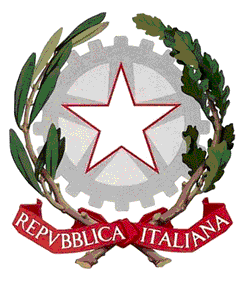 Ministero dell’istruzione, dell’università e della ricercaIstituto Comprensivo FranceschiVia Cagliero, 20 – 20125 Milano – Tel. 0288448706 – Fax 0269010555Sito web: www.icsfranceschi.gov.it    E–mail: miic8dv001@istruzione.itPEC: miic8dv001@pec.istruzione.it____________________PIANO DIDATTICO PERSONALIZZATO PER ALUNNI STRANIERIa cura del Consiglio della classe dei docenti della classe ..........., Plesso .....................................Anno scolastico: __________ / ___________Alunno/a: ________________________________________________________________DATI DALL’ALUNNO/ALuogo e data di nascita: _____________________________________________________________Classe: _______________           Plesso: _______________________________________________Docente Coordinatore: ___________________________________________________Nazionalità: ________________________           Lingua madre: ________________________   Data di arrivo in Italia (mese/anno): _______________________________________Scuola italiana frequentata per n. ____________ di anniLingua/e parlata/e a casa: _________________________________________________________Data di iscrizione al nostro istituto (mese/anno): _______________________________________Lo scorso anno ha frequentato corsi di ItaL2?	Sì ☐  (Docente:____________)	NO ☐Numero di ore complessivo (valori indicativi): _____________________________L’alunno è ripetente/ha ripetuto in precedenza?                          Sì ☐      NO ☐Lingua veicolare di studio: _____________________________________________Corso Italiano L2 frequentato nell’anno in corso (n. ore settimanali): ________________________Docente/i responsabile/i  del Laboratorio: _____________________________________________EVENTUALI NOTE: ______________________________________________________________ __________________________________________________________________________________________________________________________________________________________________________________________________________________________________________COMPETENZE NELLA SUA LINGUA MADRESa scrivere		Sì ☐		NO ☐		In parte ☐Sa leggere		Sì ☐	            NO ☐		In parte ☐LIVELLO DI COMPETENZA DELLA LINGUA ITALIANA L2 EMERSO DAI TEST D’INGRESSO E/O DALLE PRIME PROVE : Lettura:		Sillabata ☐                 Difficoltosa ☐                 	Abbastanza fluente ☐Scrittura:		Solo stampatello☐ 	Corsivo poco leggibile ☐	Chiara                     ☐Correttezza ortografica:	 No           ☐	In parte                        ☐	Sì                            ☐Capacità di esposizione scritta:Inesistente  ☐   Confusa  ☐    Elementare ☐      Articolata ☐	Altro........................................Capacità di espressione orale: Inesistente  ☐    Confusa   ☐  Elementare    ☐   Articolata ☐	Altro.........................................Capacità di comprensione scritta:Nessun tipo di testo ☐   Testi semplici ☐     Testi complessi ☐        Altro........................................VALUTAZIONE COMPETENZE LOGICO-MATEMATICHE EMERSE DAI TEST D’INGRESSO E/O DALLE PRIME PROVE:Capacità di calcolo:	☐ Nessun calcolo                                           	☐  Addizione e sottrazione in N o in Q☐ Moltiplicazione e divisione in N o in Q		   ☐ Tutti i calcoli agevolmente  in N o in QAltro  …..........................................................................................Capacità logiche:	Seriare ☐	     Ordinare ☐        Classificare ☐    Mettere in relazione☐ Altro …..........................................................................................Piano e figure:   ☐ Riconosce le figure piane                            ☐  Conosce le principali proprietà delle figure piane                            ☐  Sa calcolare area e perimetro delle figure piane                             Altro ………………………………………………………..CAPACITA’ MOTORIE:	                                   Possiede coordinamento dei movimenti globale          ☐			Possiede coordinamento dei movimenti segmentario  ☐			Possiede coordinamento della motricità fine                ☐Altro …….......................................................................................COMPORTAMENTO: Ricerca spontaneamente l’interazione con l’adulto           SÌ  ☐     NO  ☐    Ricerca spontaneamente l’interazione con il coetaneo     SÌ  ☐     NO  ☐ Interagisce in un gruppo con i coetanei                             SÌ  ☐     NO   ☐   Altro …….......................................................................................INTERVENTI   previsti  dai docenti di classe:Materie non valutate (per alunni stranieri neo arrivati):Per gli alunni stranieri NAI (neo arrivati) i docenti ritengono sia opportuno astenersi dalla valutazione, per ………………………………. (tempo previsto), nelle seguenti materie:☐ Storia				☐ Geografia				☐ Scienze☐ Inglese 				☐ Francese				☐ Spagnolo☐…….......................Materie per le quali sono stati attuati interventi didattici individuali:☐ Italiano		☐ Matematica		☐ Storia		☐ Geografia☐ Scienze		☐ Inglese		☐ Francese		☐ Spagnolo☐ Arte e Immagine	☐ Tecnologia		☐ …….......................Si specifica adattamento dei piani di studio per le materie indicate e relativi criteri Interventi di orientamento individuali (solo alunni classi terze):	SÌ ☐		NO ☐STRUMENTI COMPENSATIVIITALIANO, STORIA, GEOGRAFIA, LINGUA STRANIERAMATEMATICA  E  SCIENZESTRUMENTI COMPENSATIVI E FORME DI FLESSIBILITÀSTRATEGIE  METACOGNITIVEMISURE DISPENSATIVE (L’ALUNNO È DISPENSATO DA)VALUTAZIONELa valutazione sarà riferita al PDP (Piano Didattico Personalizzato):- coerentemente con gli obiettivi educativi e didattici, individuati dal C.C./TEAM Docenti;- coerentemente con gli obiettivi predisposti per ciascuna disciplina;- con verifiche coerenti  con i criteri di adattamento scelti con attenzione all’impegno, alla  partecipazione e al grado di progressione nell'apprendimento linguistico e dei contenuti.SOTTOSCRITTORI DEL PDPIl dirigente scolasticodott.ssa Simona Chiacchiari                                                                                      Milano, ../11/20..MATERIAOmissione temporanea della disciplina per ……... mesi                       RIDUZIONE/ADATTAMENTO TESTI:                       -selezione contenuti                       -semplificazione/facilitazione testi. Italiano☐ Contenuti normali       ☐ Contenuti ridotti          ☐…...................☐ Verifiche normali    ☐ Verifiche semplificate      ☐…...................Storia☐ Contenuti normali        ☐ Contenuti ridotti          ☐ …..................☐ Verifiche normali      ☐ Verifiche semplificate      ☐…...................Geografia☐ Contenuti normali      ☐ Contenuti ridotti          ☐ …................☐ Verifiche normali    ☐ Verifiche semplificate      ☐…..................Matematica☐ Contenuti normali       ☐ Contenuti ridotti          ☐…...................☐ Verifiche normali     ☐ Verifiche semplificate      ☐…...................Scienze☐ Contenuti normali        ☐ Contenuti ridotti           ☐…..................☐ Verifiche normali    ☐ Verifiche semplificate       ☐….................Inglese☐ Contenuti normali      ☐ Contenuti ridotti          ☐…...................☐ Verifiche normali    ☐ Verifiche semplificate      ☐…...................Francese☐ Contenuti normali       ☐ Contenuti ridotti         ☐ …...................☐ Verifiche normali    ☐ Verifiche semplificate      ☐…................Spagnolo☐ Contenuti normali     ☐   Contenuti ridotti          ☐…..................☐ Verifiche normali     ☐ Verifiche semplificate     ☐ …..................Arte e Immagine☐ Contenuti normali     ☐   Contenuti ridotti          ☐…..................☐ Verifiche normali     ☐ Verifiche semplificate     ☐ …..................Tecnologia☐ Contenuti normali     ☐   Contenuti ridotti          ☐…..................☐ Verifiche normali     ☐ Verifiche semplificate     ☐ …..................STRUMENTOPRIMO QUADRIMESTRESECONDO QUADRIMESTREINTERO ANNO Testi specifici per l’apprendimento apprendimento di L2T☐☐☐  Audiolibri☐☐☐  Libri digitali Cartine geografiche e storiche tematiche☐☐☐Libri/fotocopie con testi ridotti, lessico semplificato, con molte immagini e foto per la comprensione del testo in L2.☐☐☐Tabelle lessicali/iconografiche in L1/L2☐☐☐Tabella degli indicatori spazio/temporali☐☐☐Linee del tempo☐☐☐  Schemi di sviluppo per la produzione scritta☐☐☐Mappe/schemi riepilogativi sia per la produzione scritta che oraleVocabolari (digitali e non)☐☐☐  Registratore   ☐☐☐   LIM☐☐☐   Altro (indicare)☐☐☐STRUMENTOPRIMO QUADRIMESTRESECONDO QUADRIMESTREINTERO ANNO   Formulari☐☐☐Formulari matematici☐☐☐Formule chimiche☐☐☐Tabella delle operazioni☐☐☐Tavola pitagorica☐☐☐Tabella delle unità di misura☐☐☐Tabella della scomposizione in fattori primi☐☐☐Tabella con formule e figure geometriche☐☐☐Registratore/PendriveCalcolatrice/calcolatrice parlante☐☐☐Programmi per l’elaborazione di mappe e schemi (Vue, Cmap…)☐☐☐Programmi per il calcolo e la creazione di tabelle e grafici (Excel – Calc…)☐☐☐          Programmi per geometria e/o disegno tecnico (Geogebra, Cabri geomètre…)☐☐☐Altro (indicare)☐☐☐Altro (indicare)☐☐☐Altro (indicare)☐☐☐STRATEGIAPRIMO QUADRIMESTRESECONDO QUADRIMESTREINTERO ANNOPredisposizione di mappe/schemi anticipatori con i nuclei fondanti dell’argomento da trattare. (docente)☐☐☐Scrittura alla lavagna in stampato maiuscolo (docente).☐☐☐Sintesi della spiegazione effettuata al termine della lezione da parte del docente.☐☐☐Predisposizione di testi scritti utilizzando i carattteri di dimensione 14/16, interlinea almeno 1,5, senza giustificazione del testo. (docente)☐☐☐      Didattica esperienziale e laboratoriale. (docente e alunno/a)☐☐☐      Esercitazioni e attività in cooperative learning☐☐☐Predisposizione della lezione con il rinforzo di immagini o  l’ausilio di sussidi (computer, registratore, LIM…) (docente)☐☐☐          Costruzione, da parte dell’alunno/a, di mappe/schemi riepilogativi con i nuclei fondanti dell’argomento trattato.☐☐☐           Consegna anticipata all’alunno/a del testo, in vista di      un’esercitazione, di un lavoro di comprensione o lettura.☐☐☐STRATEGIAPRIMO QUADRIMESTRESECONDO QUADRIMESTREINTERO ANNO Insegnare l’uso di dispositivi extratestuali per lo studio (titolo, paragrafi, immagini, didascalie…)☐☐☐    Promuovere inferenze, integrazioni e collegamenti tra le conoscenze e le discipline☐☐☐   Dividere gli obiettivi di un compito in sotto obiettivi☐☐☐  Favorire l’autovalutazione e lo sviluppo di strategie personali  di apprendimento☐☐☐ Altro☐☐☐ATTIVITA’PRIMO QUADRIMESTRESECONDO QUADRIMESTREINTERO ANNOScrivere in corsivo☐☐☐Scrivere su dettatura☐☐☐Assegnazione dello stesso carico di compiti a casa dei compagni☐☐☐Esecuzione di più prove valutative in tempi ravvicinati☐☐☐Assegnazione delle stesse verifiche dei compagni☐☐☐Leggere ad alta voce☐☐☐Altro☐☐☐RUOLONOMEFIRMADocente CoordinatoreDocente di lettereDocente di matematica e scienzeDocente di ingleseDocente di arte e immagineDocente di franceseDocente di ed. musicaleDocente di ed. motoriaDocente di tecnologiaDocente di religioneDocente di AlternativaDocente di sostegnoEducatoreGenitoreGenitore